Ιούλιος 2017                                                            η υπεύθυνη μαθήματος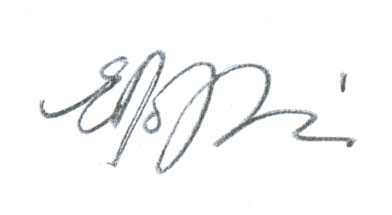                                                                                  Ελιζάνα Πολλάτου, αναπ.καθ.ΤΕΦΑΑ-ΠΘΑΕΜβαθμολογια127081236912659125681260811545